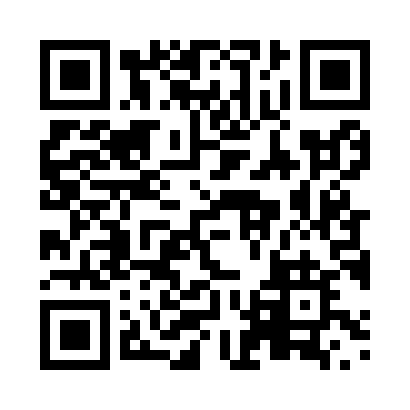 Prayer times for Tasiujaq, Quebec, CanadaMon 1 Jul 2024 - Wed 31 Jul 2024High Latitude Method: Angle Based RulePrayer Calculation Method: Islamic Society of North AmericaAsar Calculation Method: HanafiPrayer times provided by https://www.salahtimes.comDateDayFajrSunriseDhuhrAsrMaghribIsha1Mon2:103:3612:446:389:5111:172Tue2:103:3712:446:389:5011:173Wed2:113:3812:446:389:5011:174Thu2:123:3912:446:389:4911:165Fri2:123:4112:446:379:4811:166Sat2:133:4212:456:379:4711:167Sun2:143:4312:456:379:4611:158Mon2:153:4512:456:369:4511:159Tue2:153:4612:456:369:4311:1410Wed2:163:4812:456:359:4211:1311Thu2:173:4912:456:359:4111:1312Fri2:183:5112:456:349:3911:1213Sat2:193:5312:466:339:3811:1214Sun2:203:5412:466:339:3611:1115Mon2:213:5612:466:329:3511:1016Tue2:223:5812:466:319:3311:0917Wed2:234:0012:466:309:3111:0818Thu2:244:0212:466:309:3011:0819Fri2:254:0312:466:299:2811:0720Sat2:264:0512:466:289:2611:0621Sun2:274:0712:466:279:2411:0522Mon2:284:0912:466:269:2211:0423Tue2:294:1112:466:259:2011:0324Wed2:304:1312:466:249:1811:0225Thu2:314:1512:466:239:1611:0126Fri2:324:1812:466:229:1411:0027Sat2:334:2012:466:209:1210:5928Sun2:344:2212:466:199:1010:5829Mon2:354:2412:466:189:0710:5730Tue2:364:2612:466:179:0510:5531Wed2:374:2812:466:159:0310:54